ESTADO DO MARANHÃO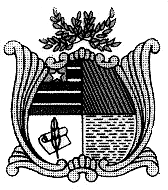 Assembleia LegislativaGabinete do Deputado Edivaldo HolandaRequerimento nº               / 2022Senhor Presidente, Na forma regimental, requeiro a Vossa Excelência que após ouvida a Mesa, seja registrado nos anais desta Casa, um voto de profundo pesar pelo falecimento do Senhor Paulo Roberto Diniz Rocha, ocorrido no dia 13 de outubro, em São Paulo -SP.Paulinho, como era conhecido, era maranhense, nascido em São Luís. Filho do Senador Roberto Rocha e de Ana Cristina Diniz Rocha, o jovem empresário casado com Carol Carvalho, teve um filho, Paulo Roberto Diniz Rocha Filho.Requeiro por fim, que seja encaminhada mensagem de condolências aos seus familiares Senador Roberto Rocha e esposa, e Carol Carvalho, no endereço Rua do Farol, nº 10, Edifício Flor do Vale, Bairro Ponta do Farol, São Luís-MA.                                                                            SALA DAS SESSÕES DA ASSEMBLEIA LEGISLATIVA DO ESTADO DO MARANHÃO em 13 de outubro de 2022. Edivaldo HolandaDeputado Estadual – PSD